                            Российская  Федерация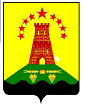 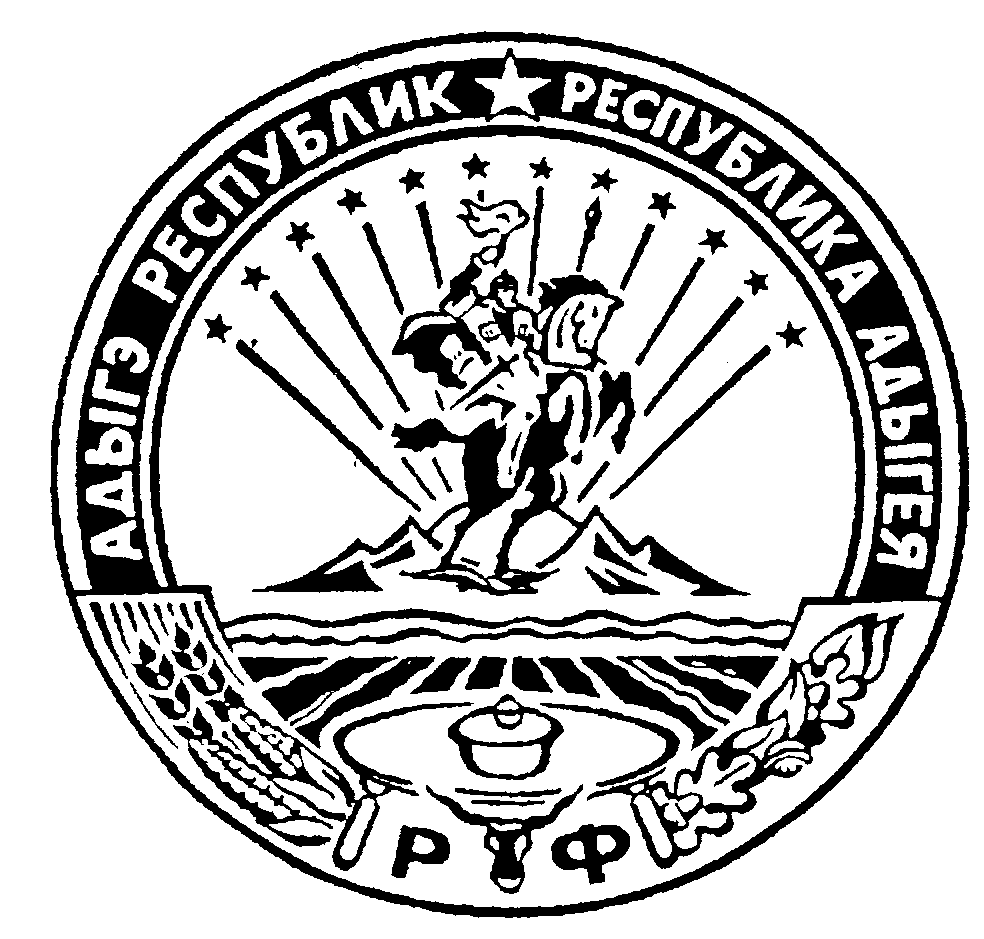                                 Республика Адыгея       Администрация муниципального образования                   «Дукмасовское сельское поселение» х. Дукмасов                                                                                                            26.07.2018г.                                                                                                                                       № 25-пПОСТАНОВЛЕНИЕ                                                                                                          администрации муниципального образования «Дукмасовское сельское поселение»Об отмене Постановления администрации  муниципальногообразования «Дукмасовское  сельское поселение» № 16-п от 15.04.2013г. «Об утверждении Положения«Об организации и осуществлении муниципального лесного контроля на территории муниципального образования «Дукмасовское сельское поселение»         В  соответствии  с  Федеральным  законом  № 136-ФЗ  от  27.05.2014 г. «О внесении изменений в статью 26.3 Федерального закона "Об общих принципах организации законодательных (представительных) и исполнительных органов государственной власти субъектов Российской Федерации" и Федеральный закон "Об общих  принципах   организации местного самоуправления в Российской Федерации", Уставом муниципального образования «Дукмасовское сельское поселение», администрация муниципального образования  «Дукмасовское сельское поселение»          ПОСТАНОВЛЯЕТ:       1. Признать утратившим силу Постановления администрации  муниципального образования «Дукмасовское  сельское поселение» № 16-п от 15.04.2013г. «Об утверждении Положения «Об организации и осуществлении муниципального лесного контроля на территории муниципального образования «Дукмасовское сельское поселение»2.   Обнародовать настоящее постановление в соответствии с Уставом администрации муниципального образования «Дукмасовское сельское поселение», разместить на официальном сайте администрации муниципального образования «Дукмасовское сельское поселение» Шовгеновского района Республики Адыгея.3. Контроль за исполнением настоящего постановления возложить на заместителя главы муниципального образования «Дукмасовское сельское поселение» Нарожного С.В.  4. Настоящее постановление вступает в силу со дня его принятия.Глава муниципального образования«Дукмасовское сельское поселение»                                                В.П.Шикенин